 Substance Use Disorders Strategic Taskforce MeetingIn-person meeting – April 17th, 2024Best Western Premier Helena Great Northern HotelVirtual OptionJoin Zoom Meeting
https://us02web.zoom.us/j/85178571379?pwd=NzBNV0Y1akwzdTNkekpZcGJXd1Urdz09 

Meeting ID: 851 7857 1379
Passcode: 49029810: 00 	Welcome and Introductions10:15	Marijuana Use in Montana10:45	Cannabis and Missoula Youth: A Report from the Healthy Missoula Youth Environmental ScanFaith Price, Community Prevention Coordinator, All Nations Health11:30	Regulation of the Montana Cannabis Industry   Erin McCarthy and Amanda Dunn, Montana Department of Revenue, Cannabis control Division12:15	Working Lunch1:00	A detailed look at national, regional and Montana specific drug use trends according to Millennium Health’s urine drug testing dataEric Dawson, PharmD, Vice President, Clinical Affairs, Millennium Health2:00		Review of the SUD Strategic Plan DraftKatie Loveland, Facilitator2:45		Wrap up and next steps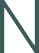 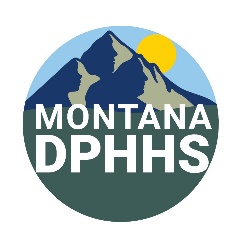 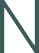 